	Projektový den 7. 6. 2018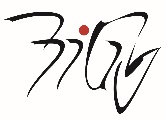 ____________________________________________________________________________________________Fyzika – Železniční dopravaV rámci tohoto projektu vypočítáme úlohy s železniční tématikou, zhlédneme dokumenty o vlacích a půjdeme na exkurzi do železničního muzea sdělovací a zabezpečovací techniky. S sebou psací a rýsovací potřeby, vlastní kalkulačku.Garant projektu: Martin Jacko